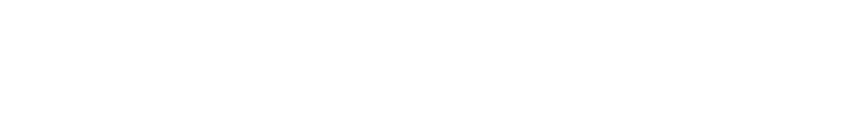 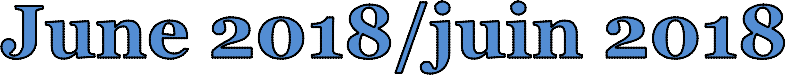 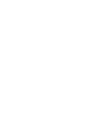 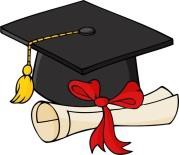 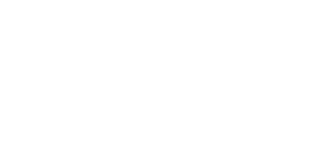 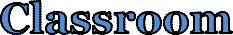 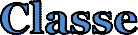 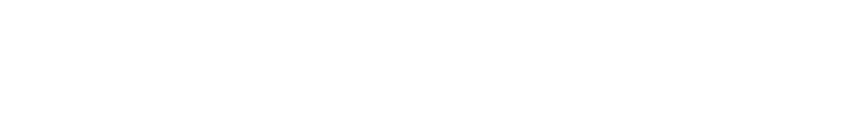 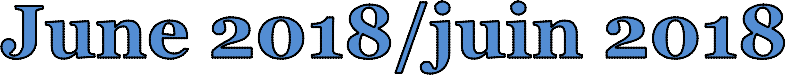 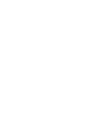 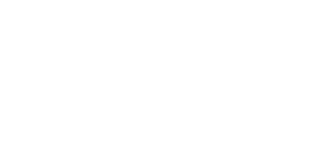 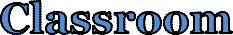 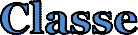 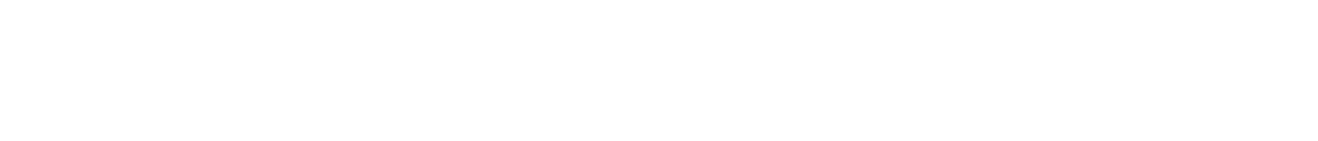 Español conGabrielaMONDAY LUNDITUESDAY MARDIWEDNESDAY MERCREDITHURSDAY JEUDIFRIDAY VENDREDIInsectosDeviner les insectes et chanson "La cucaracha". Adivina los insectos y canción "La cucaracha"May 28  Theme: Insects We will start our butterfly and insect garden with Zoe.  We will work on this for the next two weeks.Art: Make a butterflyMay 29 3:00PM Pikabelle,la Coccinelle: Spectacle de marionettes ($8.00)Storytime : The Roly-Poly SpiderAM: SwimmingMay 30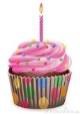 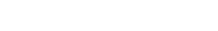 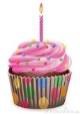 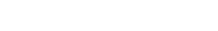 Exploration: Regardons les différents insectesChristopherMusic with Kimberly:Electric guitar	OlivierMay 31 AM “Insectia” Animation pour enfants-onjoue et on apprend ($9.00)Activity : Color a lady bugMusic with Kimberly: Electric guitar1Chasse aux trésors: Trouve ton insecteAM: WimgymDanzasTradicionales y a bailar. Danses traditionnelles et à danser!4   Theme: Move & Groove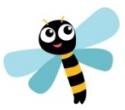 8:45AM Excursion toAcrosport Barani Little Kid Trampoline Club ($20.00)Storytime: I wanted to go to the circus5Activity: Outdoor Parachute Fun!AM: Swimming – Last class, parents invited6  Sara’s science: Lego Balloon CarSport de groupe: Course à relaisPM: Music - Kimberley’s magical bag of percussion instruments7Activity: Let’s do our exercisesPM: Music - Kimberley’s magical bag of percussion instruments8 Final day to bring scholastic book ordersDance Party: Show usyour best movesAM: Wimgym – Last class – parents invited to the gym PM: Karate with MeaghanArtesanía parapadres. Artisanat pour les parents.11 Theme: Love You DaddyPaint a picture of you and your dad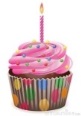 12Discussion: Pourquoi j’aime mon papa?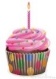 Celebrate our summer birthdays!13 8:30AM Dads and Granddads invited to our Father’s Day breakfastStorytime:Just me and my dadSara’s science: Bubble snakes(no music)14Show and Tell: Bring a picture of you and your daddy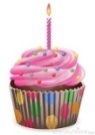 PM: Music with Kimberly15YOU ARE INVITED TOGRADUATION DAY!Begins at 2:15PM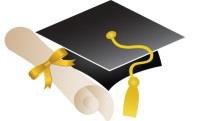 Actividades delverano en españolActivités de l'été en espagnol.  plutot que artisanat x le papas ecrire: cadeau pour les papas, regalo para los padres18 Theme: Splish & SplashAM Children’s outdoorconcert with Kimberley Beyea and her Jazz Tri ($5.00)Storytime:Fun at the Beach19 AM Atelier Jenny Lynn Arts and Crafts: PLAISIRSD’ÉTÉ/SUMMER FUN à lamanière de - in the manner of artist David Pirrie ($12.00)Outdoor activity:Pass the water race!20We’ll play toss the water balloons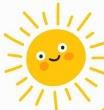 PM: Music with Kimberly – Last class, parents invited21    10:15AM Yogi Doug Fundraiser for Rudy’s Run for Parkinson Canada. Awesome outdoor summer yoga ($5.00)Let’s make bubbles outsidePM: Music with Kimberly – Last class, parents invited22Picnic Pyjama Day! WEAR YOUR PJS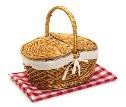 PM: Karate with Meaghan - last class parents invited25CLOSED-FERMÉESt Jean Baptiste26 27   2829